ПАСПОРТ ПРОЕКТАКалендарный план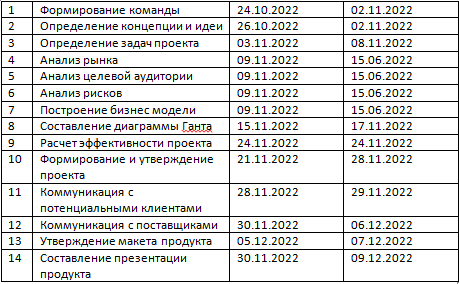 SWOT - анализPEST - анализОбщая информация о стартап-проектеОбщая информация о стартап-проектеНазвание стартап-проектаControl RecreationКоманда стартап-проекта1.Габриелян Сати Шекспировна2.Карпухина Наталья Алексеевна3.Машарина Екатерина Александровна4. Шельпова Алина АлексеевнаСсылка на проект в информационной системе Projectshttps://pt.2035.university/project/boksy-dla-otdyhaТехнологическое направлениеБыстровозводимые конструкции для отдыхаОписание стартап-проекта(технология/ услуга/продукт) Идея нашего проекта состоит в создании боксов, которые будут удовлетворять потребность людей в отдыхе.Актуальность стартап-проекта (описание проблемы и решения проблемы)Этот проект актуален в современных реалиях, живя в мегаполисе люди быстрее устают и им необходимо восполнить силы.  Практически каждый человек, находясь не дома, устаёт и хочет найти место, где можно полежать в спокойствии и отдохнуть. Даже несколько минут, проведенные в тишине, помогут восстановить силы и активно продолжить трудовой день. Так же этот проект актуален для компаний, потому что сейчас стали уделять много внимание на мероприятия по борьбе со стрессомТехнологические рискиОтсутствие необходимых специалистовУстаревшее оборудованиеКоэффициент износаПотенциальные заказчики Владельцы ТЦ(Авиапарк, Европекйский,Метрополис), Бизнес Центры(Деловой центр Сколково, Ботаника, Таллер)Бизнес-модель стартап-проекта (как вы планируете зарабатывать посредствам реализации данного проекта) Мы определили три пути реализации данного проектаПродажа боксов для отдыха компаниямАренда у торговых центров и бизнес центров площади, где нами будут размещены боксы для отдыха.Продажа идеи капсульным отелям или работа под их франшизой.Обоснование соответствия идеи технологическому направлению (описание основных технологических параметров)Боксы для отдыха представляют из себя быстровозводимую конструкцию из пластикового корпуса с шумоизоляцией и системой вентиляции. Присутствует система электронных платежей и таймер, отсчитывающий время нахождения в боксе.
Бокс будет оснащен необходимой мебелью и техникой для качественного отдыха.2. Порядок и структура финансирования 2. Порядок и структура финансирования Объем финансового обеспечения_____3.000.000 рублей (на 6 боксов)Предполагаемые источники финансированияСредства инвестора, банковский кредит, частные инвестицииОценка потенциала «рынка» и рентабельности проектаРынок новый, малоисследованный, подвержен влиянию. Много мелких непрямых конкурентов.  Предполагаемая структура уставного капитала компании (в рамках стартап-проекта)Команда стартап- проектаКоманда стартап- проектаКоманда стартап- проектаКоманда стартап- проектаКоманда стартап- проектаФ.И.О.Должность (роль)        Контакты         Выполняемые работы в ПроектеОбразование/опыт работыШельпова Алина АлексеевнаМенеджер по маркетингу и дизайну+7 916 174-30-38Создание макета бокса и реклама продуктаНеполное высшееКарпухина Наталья АлексеевнаИсполнительный директор+7 915 450-85-08Расчет сметы, связь с потенциальными клиентами, анализ рынкаНеполное высшееМашарина Екатерина АлександровнаФин. директор+7 966 000-85-00Управление финансовыми потоками, бюджетное планированиеНеполное высшееГабриелян Сатеник ШекспировнаГен. Директор+7 985 551-90-06Создание концепции и управление коммуникациямиНеполное высшее     	СИЛЬНЫЕ СТОРОНЫ   	СЛАБЫЕ СТОРОНЫУникальный продуктНизкая конкуренция на рынкеДоговоренность с потенциальными поставщикамиМинимальный персонал на месте расположения боксовНаличие заинтересованности потенциальных партнеров Несколько стратегий развития бизнес-планаПроект затрагивает важную проблему людей, живущих в мегаполисе (отдых в общ. местах) Неизвестная товарная маркаНедостаток собственных финансовых ресурсовНеобходимость в финансированииОтсутствие собственной производительной мощности·                                    УГРОЗЫВОЗМОЖНОСТИПоявление конкурентов с аналогичным продуктомСнижение общего уровня покупательской способностиВозникновение трудностей перевозки боксовУстановка боксов в других общ. местах (вокзалы, метро и т.д.)Получение государственной поддержкиРасширение базы партнеров (ТЦ, БЦ)Тренд у молодежиПолитическиеПохожий государственный проектИзменения в законодательствеНалоговая политикаЭкономическиеКризисИнфляцияБезработицаСоциальныеИзменения трендовУвеличение процента бедных людейПовышенный спрос на продукт конкурентовРост миграции населенияТехнологическиеОтсутствие необходимых специалистовУстаревшее оборудованиеКоэффициент износа